359063, Республика Калмыкия,   Городовиковский район, с.Чапаевское, ул. Мира 29А, (84731) 95-2-45                                                             ПОСТАНОВЛЕНИЕ   № 38от   26.07.2021 г.                                                                                                              с.Чапаевское «Об утверждении отчета об исполнении бюджета   Пушкинского сельского муниципального образования Республики Калмыкия за полугодие 2021 года»  	В соответствии со статьей 264.4 Бюджетного кодекса Российской Федерации, с пунктом 8.2 «Положения о бюджетном процессе в Пушкинском сельском муниципальном образовании Республики Калмыкия», утвержденного Собранием депутатов Пушкинского сельского муниципального образования Республики Калмыкия №8  от 22 марта 2017 года, Администрация Пушкинского сельского муниципального образовании Республики КалмыкияПОСТАНОВЛЯЕТ:1.   Утвердить прилагаемый отчет об исполнении бюджета Пушкинского сельского  муниципального образования Республики Калмыкия за полугодие 2021 года по доходам 2 666 877,35  руб., по расходам 2 590 451,21 руб.  с превышением доходов над расходами (профицит  бюджета) в сумме 76 426,14 руб.2. Предоставить отчет об исполнении бюджета Пушкинского сельского муниципального образования Республики Калмыкия за полугодие 2021 года Собранию депутатов Пушкинского сельского муниципального образования Республики Калмыкия и контрольно – счетной палате Городовиковского районного муниципального образования Республики Калмыкия          Глава ПСМО РК (ахлачи):                                     С. Б. Марценюк Постановление администрацииПушкинского сельскогомуниципальногообразования  РеспубликиКалмыкия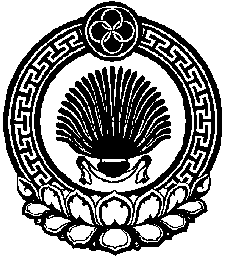 Пушкенск селана муниципальн бYрдэцин администрацин hардачинтогтавр